TZ: V centru Jesnění. Dvojfestival  současný, mezinárodní i sousedský…Jeseník – Hudba, divadlo, literatura, film, tanec a performance. Pořadatelé dvou ryze místních festivalů Jesnění a V centru/Im  Zentrum  letos spojili síly a z každé události přinesou do Jeseníku ve dnech  od 8. do  to nejlepší – všechny formy umění, komunitní aktivity a prolínání nejen česko-německé kultury. Čtvrteční start bude pozvolný. V Čajbaru Pangea se představí slovenská poetka, překladatelka, filmová kritička a teoretička Mária Ferenčuhová a český básník Kamil Bouška. Hudební doprovod zajistí Honza Audrlický. Další den jsou návštěvníci zváni na 15.30 na jesenické autobusové nádraží, odkud vyrazí spolu s přeludy, strašidly a fantomy česko-francouzského kolektivu umělců tYhle k Vlastivědnému muzeu Jesenicka. Tam se od 16.30 uskuteční oficiální zahájení festivalu. Im Zentrum následně pojede v duchu (audio)vizuálního umění. Loď Sisy německého dua GAEG popluje na neexistujících vlnách ve vodním příkopu muzea. A v Kině Pohoda bude ke zhlédnutí série krátkých filmů, například od slavného Herberta Nauderera nebo české umělkyně Adély Babanové. Jesnění míří na širší veřejnost s hudbou na Letním divadle. „Postupně se na jeho prknech vystřídají jesenický Zapomělsem, slovenská zpěvačka a písničkářka Katarína Máliková s kapelou a dvojice Jan Vejražka a Jiří Konvalinka vystupující pod názvem Mutanti hledaj východisko,“ uvádí Lukáš Bobčík, dramaturg Jesnění. Sobota bude odrazem toho, co pořadatelé umí nejlépe – inspirovat a propojovat. Návštěvníky mezi sebou, místní umělce se současnou uměleckou scénou, kulturu s veřejným prostorem. Náměstí Svobody bude hostit festival jídla Restaurant Day obohacený o skvělý doprovodný program, například autorské čtení Markéty Pilátové, loutkové divadlo, mix jódlovacích písniček od Jodelixu i otevřenou hodinu swingu se Swing Hills. Také program V centru je ambiciózní. Návštěvníci mimo jiné objeví výsledek unikátní spolupráce německých, českých a slovenských tanečníků, kteří pod vedením choreografky Ceren Oran vytvořili The Urge – pohybové představení vycházející z autentických home videí performerů uvězněných v covidovém lock-downu. Česko-německý kabaret Das Thema/To téma se vrátí do Jeseníku po třech letech a představí svou inscenaci Erika Mann. Následně se bude v industriálním areálu textilky Woox malovat hudbou a vyprávět světlem. Performaci Líheň spoluvytvoří světový profesionální hráč na australské didgeridoo Ondřej Smeykal s jedním z nejoriginálnějších umělců na české scéně Petrem Niklem. Po nich ještě za Jesnění přiveze mix techna, ambientu a deep housu nadějný producent a hudebník François Svalis. Nedělní dojezd má na starost Anna Beata Háblová. S touto českou architektkou, urbanistkou, teoretičkou a básnířkou se návštěvníci projdou opuštěnými místy Jeseníku a navštíví také areál textilky Woox, kde loni Jaemin Lee instaloval své ptačí budky. Celý program včetně míst, kde se bude odehrávat, bude odkryt v průběhu srpna na webu. Zároveň vám jej pošleme jako příjemnou upomínku blížícího se festivalu. Mgr. Markéta Kaniová+420 737 491 591O festivalechV centru/Im Zentrum je česko-německá umělecká iniciativa, která kulturně oživuje v duchu svého motta „Centrum je tam, kde si ho uděláš!“ prostor Jesenicka a Rychlebska. Letos již pošesté podpoří prolínání (nejen) česko-německé kultury a návštěvníkům znovu nabídne atraktivní hudební, divadelní, literární a audiovizuální zážitek. Jejím cílem je podporovat spolupráci umělců s veřejností včetně dětí a mládeže nebo zvyšovat citlivost místních vůči regionálním tématům. Tradičními tématy mezioborových a mezigeneračních setkání jsou rozmanitá historie pohraničí i současná sociální a ekologická témata. Dramaturgicky se na letošním šestém ročníku podílí Serafine Lindemann, Zdeňka Morávková a Lucie Štůlová Vobořilová.Umění jako proces„Festival V centru chápe umění jako proces. Site-specific umělecké projekty jsou výsledkem dlouhodobé spolupráce místních obyvatel i umělců z Německa a České republiky. Důraz je kladen nejen na individuální práci nebo výkon, ale také na zkušenosti, výměnu a sdílení.“Umění, které překračuje hranice„V době závažných otřesů, krizí a rozjitřených politických debat se festival V centru považuje za fórum pro výměnu názorů a dialog. V umělecké spolupráci a v diskusích se všemi zúčastněnými - umělci i návštěvníky festivalu - je kladen důraz na pochopení historie, současnosti a budoucnosti příslušných zemí, na základní demokratické hodnoty a hodnotu kulturní rozmanitosti. Chceme překonávat hranice, ne kreslit nové. Protože ústřední otázky budoucnosti se nás všech dotýkají stejně: Jak chceme žít, podnikat a politicky se organizovat tváří v tvář klimatické krizi, válkám a pandemiím?“Kontinuita a budoucnost „Od roku 2016 se v rámci festivalu V centru konají setkávání českých a německých umělců, které má svůj vliv dodnes. Jde o tu kontinuitu. Odráží se v dlouholetém napojení mnoha umělců na festival, otevřeném konceptu, který opakovaně zve jednotlivé umělce do atmosféry důvěřivé spolupráce. Pouze kontinuita může poskytnout nástroje pro dlouhodobý rozvoj interdisciplinární řady událostí z oblasti umění a kultury, která chce znovu objevit zapomenutá, odlehlá místa a naplnit je novým významem.“Jesnění je sousedsko-kulturní festival, který přináší současné vynikající umělce a rozmanitý program do centra jesenických hor. Jeho součástí jsou koncerty, divadlo, site-specific street performance, swingová tančírna, autorská čtení, komentované vycházky, food festival, workshopy pro dospělé i děti, promítání animovaného filmu a další. V roce 2022 se uskuteční jeho 2. ročník. Chystá ho spolek Sudetikus s přáteli a místními kulturními nadšenci. Martina Seidlerová a Lukáš Bobčík k festivalu JesněníKultura za hranicí mainstreamuFestival Jesnění je 4denní mimoproudový sousedsko-kulturní festival, který přináší jak známá jména současné nezávislé umělecké scény, tak kreativní a talentované osobnosti z Jesenicka. Cílem je propojit místní umělce s nadregionální kulturní scénou, inspirovat a zároveň posílit komunitního ducha.Jesnění - Multižánrový festival Program celého festivalu je velmi pestrý. „Můžete se těšit na koncerty, loutkové divadlo, autorská čtení, pohybovou klauniádu, pouliční slavnost, tvořivé dílny, promítání nezávislého animovaného filmu, komentovanou vycházku a mnoho dalšího. Záměrem bylo vybrat takové interprety, jejichž vystoupení rezonuje s lokacemi festivalu,” říká Lukáš Bobčík, dramaturg festivalu. Program je zároveň vytvořený tak, aby oslovil všechny generace.Jesnění - Festival pořádaný nadšenciZa festivalem stojí skupina přátel pohybujících se kolem místního spolku Sudetikus, který se již od roku 2015 zasazuje o to, aby veřejná prostranství v Jeseníku ožila a lidé měli šanci podílet se na dění ve městě, kde žijí.Další informace naleznete na webových stránkách festivalů. Webové stránky festivalů:www.imzentrum.euwww.jesneni.czFacebooková událost: https://fb.me/e/1EkvLVthaPořádá artcircolo, Světakraj, z.s., Pilotraum01 e.V., Sudetikus, z.s. a MKZ JeseníkS finanční podporouMinisterstvo kultury ČROlomoucký krajMěsto JeseníkČesko-německý fond budoucnostiDie Beauftragte der Bundesregierung für Kultur und MedienKulturreferat für die böhmischen Länder/Adalbert Stifter VereinHaus des Deutschen OstensSteiner-Stiftung MünchenGoethe InstitutNaturfyt – Bio s.r.o.GASTRO MACH, s.r.o.KLIMATIS Zlín spol. s. r. o.PROTEM spol. s. r. o. Čti RychlebyZákladna rychlebských stezek s.r.o.PartneřiVlastivědné muzeum Jesenicka, p.o.Městská kulturní zařízení Jeseník, p.o.Technické služby Jeseník a. s.TUMVIA s.r.o. - Ing. Ivo DostalíkWooxEnnea CaféSpráva silnic Olomouckého kraje, p.o.Mýdlárna MlýnkyTenisový klub Jeseník, z.s.ARRIVA autobusy a.s.EduArt - umění vzdělávat, z.ú..Šachový klub Jeseník, z.s.SVČ DUHA JeseníkRecYesVyrobimWebFoto Zori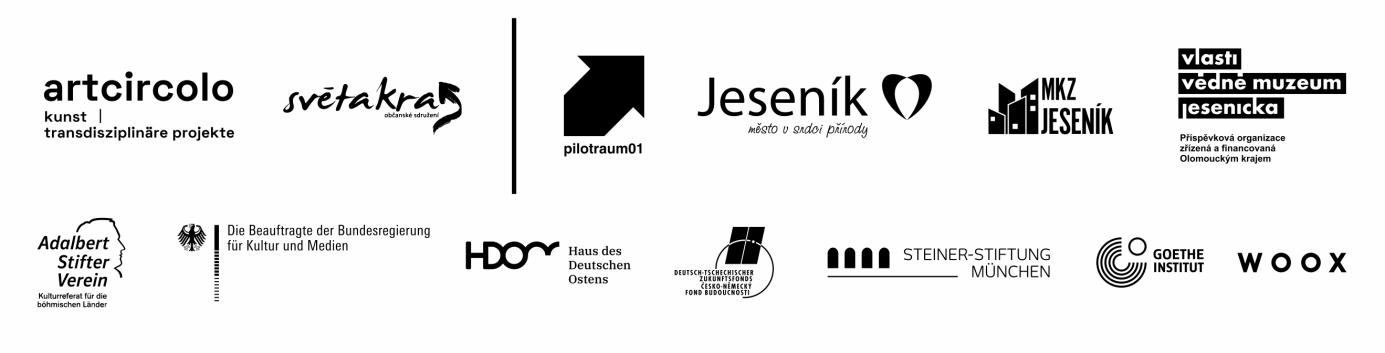 Akce se koná pod záštitou starostky města Jeseníku Mgr. Bc. Zdeňky Blišťanové.